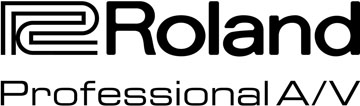 For Release: ImmediatePress Contact: Frank WellsSenior Account ManagerClyne Media, Inc.(615) 585-0597frank.wells@clynemedia.com Company Contact:Rob ReadBusiness Development ManagerRoland Pro AVRoland Corporation U.S.(323) 215-2122Rob.Read@roland.comRoland Announces V-1200HD Online Training Webinars and Free XI Card OfferLos Angeles, CA, April 12, 2018 — Roland Professional A/V is offering online training for its V-1200HD Multi-Format Video Switcher on April 24 and 25, 2018. Participants registering and attending one of the four available one-hour sessions are eligible for one free Roland XI-Interface card with the purchase of a Roland V-1200HD from any authorized reseller. Purchases must be made before June 30 and rebate forms returned by July 30, 2018. Qualified purchasers can choose between the Roland XI-SDI ($2750 list), the XI-DVI ($2,995 list) and XI-DANTE ($1,895 list) interface cards. Training session dates and times are as follows:April 24, 2018: 5:30pm ET / 2:30pm PT – 1 hourApril 24, 2018: 8:30pm ET / 5:30pm PT – 1 hourApril 25, 2018: 5:30pm ET / 2:30pm PT – 1 hourApril 25, 2018: 8:30pm ET / 5:30pm PT – 1 hourRegister online at https://proav.roland.com/global/rsvp/. The hybrid 2 M/E Roland V-1200HD Multi-Format Video Switcher combines the features of a production switcher with the power of a presentation switcher. Users can switch and control functions on the Roland V-1200HD using the dedicated V-1200HDR Control Surface or free downloadable Remote Control Software (RCS). Users can also connect up to two compatible control devices on a network to separate out switcher functions by M/E’s, keying, or audio mixing. Multiple M/E configurations can be selected from 1 M/E to 1.5 M/E and 2 M/E to meet the needs of any live production. Inputs include 10x 3G-SDI and 4x HDMI with 6x 3G-SDI Outputs and 2x HDMI outputs. Scalers on HDMI inputs 3 & 4 and HDMI outputs support SD through HD resolutions. The V-1200HD has a powerful built-in 16-channel audio mixer that can be expanded via Roland’s XI-Expansion cards. An intuitive user interface with assignable cross-points and on-screen names ensures maximum flexibility for live production or broadcast. For more information, please visit the following pages:V-1200HD Multi-Format Switcher: https://proav.roland.com/v1200hd/XI-REAC REAC Expansion Interface: https://proav.roland.com/global/products/xi-reac/XI-DANTE Dante™ Expansion Interface: https://proav.roland.com/global/products/xi-dante/XI-DVI DVI Expansion Interface: https://proav.roland.com/global/products/xi-dvi/---------Photo file 1: V-1200HD.jpegPhoto caption 1: Roland V-1200HD Multi-Format Video Switcher.Photo file 2: Roland_Pro_AV_V-1200HD_XI_cards.jpegPhoto caption 2: Roland XI expansion interface cards.About Roland Professional A/VRoland’s professional A/V division is dedicated to providing solutions in support of audio and video professionals demanding excellence in both performance and functionality. Through the development and support of video and audio products, we endeavor to improve workflow and maximize creative possibilities in a variety of markets including Broadcast, Corporate, Education, Legal, Live Production, Sports, Theater, Theme Park, Videography, Visual Performance, and Worship. Roland is headquartered in Los Angeles, California. For more information: http://proav.roland.com. 